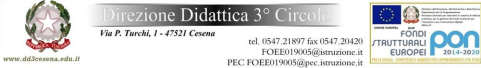 INFORMAZIONI E REGOLE DI ORGANIZZAZIONE SCOLASTICA PER I GENITORI DEI BAMBINI DEL TERZO CIRCOLO DI CESENA ANNO SCOLASTICO 2023/2024 ORARI DI FUNZIONAMENTOL’orario di funzionamento delle nostre scuole è dalle 08.00 alle 16.00 Ingresso dalle 08.00 alle 09.00 Prima uscita dalle 12.30 alle 13.00 Seconda uscita dalle 15.30 alle 16.00 I genitori accompagneranno il bambino all’ingresso e lo affidano alla collaboratrice o insegnante che provvederà a consegnarlo ai genitori o delegati all’uscita. Non sarà concesso ai genitori di ritirare con regolarità il proprio bambino prima del pranzo. Il momento del pranzo è una parte della giornata scolastica, è un momento altamente educativo sia sul piano dell’autonomia (apparecchiare, imparare a mangiare da soli, usare in modo  appropriato le posate, imparare ad assaggiare cibi sconosciuti o non graditi …) che sul piano  sociale. Pranzare significa non solo nutrirsi ma anche percepire sensazioni ed emozioni legate intimamente all’ambiente dove si vive e si consuma il pasto. Per il pagamento della mensa rivolgersi all’ufficio Scuola dell’Infanzia del Comune. SERVIZIO DI PRE e POST–SCUOLA (gratuito con vigilanza dei bidelli) Previa domanda debitamente autorizzata, i genitori possono lasciare a scuola i bimbi dalle ore 7:45 e/o dalle 16 alle 16:15 autocertificando la situazione lavorativa di entrambi, compresi il luogo e gli orari di lavoro, sulla modulistica fornita dalle insegnanti o dalla segreteria, cui va riconsegnata. Il servizio di pre e post-scuola viene attivato a partire dal 18 settembre per chi ha già ottenuto il permesso lo scorso anno, presentando una dichiarazione nella quale si attesti la permanenza delle precedenti condizioni. Per le nuove richieste, il permesso verrà accordato, entro 30 giorni, solo DOPO aver verificato la reale condizione di bisogno; presentando direttamente le dichiarazioni dei datori di lavoro si potranno ridurre i tempi di verifica. Tutte le dichiarazioni saranno soggette a verifica e, in caso di dichiarazione mendace, comporterà le sanzioni penali di legge. ENTRATA/USCITA RITARDI/ASSENZE. Si richiede ai genitori di: → di rispettare con precisione gli orari di entrata e di uscita (vedi punto 1) dei propri figli; tale aspetto assume valore educativo poiché riguarda non solo il rispetto dell’impegno dell’insegnante lavoratrice ma della persona nella sua interezza; va inoltre tenuto conto, e non è un dettaglio, del  senso di abbandono che i bambini così piccoli vivono quando restano soli nella scuola mentre  tutti i compagni sono andati a casa. In caso di ritardo dei genitori, o chi per loro, nel ritiro dei bambini alla fine delle lezioni, la scuola seguirà la seguente procedura deliberata dal Consiglio di Circolo il 6/12/2010: ▪ Nei primi 5 minuti del ritardo, l’insegnante telefona ai genitori e alle persone lasciate come referenti ▪ Passati i 5 minuti l’insegnante consegna il bambino al collaboratore scolastico che continuerà per mezz’ora a telefonare ▪ Trascorsa mezz’ora dal ritardo, il bidello dovrà chiamare la forza pubblica (vigili urbani o carabinieri)→ di compilare il foglio fornito dalle insegnanti in caso di ritardo. → Di avvisare immediatamente gli insegnanti in caso di imprevisti che possono causare eventuali ritardi o sporadici anticipi d’uscita. → Di non fermarsi nell’edificio scolastico (spazio interno ed esterno) dopo che gli alunni sono usciti da scuola, ciò al fine di evitare spiacevoli incomprensioni sulle responsabilità in caso  d’infortunio; si specifica che col termine dell'orario di funzionamento termina la responsabilità  della scuola e dei docenti. → Di scrivere i nomi delle persone che possono ritirare il proprio figlio. Si ricorda che i bambini possono essere ritirati da scuola SOLO ed ESCLUSIVAMENTE da adulti maggiorenni (18 anni). Il modulo di delega si ritira e si riconsegna alle insegnanti. → Di comunicare subito alle insegnanti ed in segreteria cambi di indirizzo, numero di telefono e indirizzo mail. Si ribadisce l'assoluta necessità di avere SEMPRE un telefono raggiungibile. Il telefono di un solo genitore non è sufficiente. → Di comunicare alle insegnanti le assenze lunghe previste per motivi di famiglia. SI INFORMANO LE FAMIGLIE CHE LE ASSENZE E RITARDI FREQUENTI SONO REGISTRATE NEL REGISTRO ELETTRONICO DI CLASSE, CONTROLLATO DAL DIRIGENTE SCOLASTICO, CHE  CONTATTERÀ LA FAMIGLIA PER CONOSCERNE I MOTIVI ED ASSUMERE GLI EVENTUALI PROVVEDIMENTI DEL CASO. 3. MALATTIE Il bambino può essere allontanato dalla scuola per i seguenti motivi: FEBBRE, VOMITO, CONGIUNTIVITE, MALATTIE INFETTIVE INFANTILI (morbillo, rosolia, orecchioni...) Il giorno dell’allontanamento rientra nel computo delle assenze scolastiche; in tali casi si può riprendere la normale frequenza dopo 2 giorni di sospensione (incluso il giorno dell’allontanamento) dalla collettività senza necessità di certificato medico. In caso di pediculosi il bambino può essere riammesso alla fine del trattamento, ma è necessario il certificato del pediatra di base. (Circ. Minist. del 13-3-98) Ai sensi dell’art. 36 della L.R. n. 9 del 16/7/2015 non vi è più l’obbligo di certificazione medica per assenza scolastica superiore a 5 giorni compresi i casi di assenza per malattia infettiva. In caso di applicazione di stecca o gesso la scuola, conoscendo il bimbo/a, valuterà la compatibilità con l’attività scolastica  6. INFORTUNI Il bambino è coperto da assicurazione, il cui premio viene pagato all’inizio dell’anno scolastico. É possibile consultare il contratto assicurativo stipulato dall’Istituzione scolastica sul sito del terzo circolo.Se un bambino si fa male a scuola è assolutamente necessario, se accompagnato al pronto soccorso, presentare il certificato entro 2 giorni; diversamente NON sarà possibile aprire la pratica infortunistica. La mancata copertura assicurativa impedisce al bambino di partecipare alle uscite didattiche e ai viaggi d’istruzione previsti dai progetti didattici degli insegnanti. 7. COLLOQUI INSEGNANTI – GENITORI Durante l’anno scolastico la scuola organizza incontri con i genitori per dare e ricevere notizie sul bambino, sui diversi percorsi didattici ed in generale sugli eventi scolastici. In caso di necessità i genitori hanno diritto a richiedere un incontro con le insegnanti al di fuori dell’orario scolastico. 8. PRIVACY Si invitano i genitori a limitare l’uso di cellulari, fotocamere e videocamere all’interno della scuola.  È vietato ed illegale pubblicare su WhatsApp e piattaforme social, le foto con gli alunni della scuola. Le foto dovranno essere solo ad uso esclusivamente familiare ed amicale. Nelle assemblee non verranno fornite notizie relative a bambini in particolare. Si parlerà solo della situazione della sezione. Le comunicazioni, i dati personali, verranno conservati secondo l’informativa presente sulla sezione privacy del sito del  terzo circolo. Nella fiducia che tali indicazioni siano tenute in piena considerazione e possano aiutare a cooperare nel percorso che ci apprestiamo ad iniziare, vi saluto cordialmente. IL DIRIGENTE SCOLASTICO (dott. Enrico Flamigni)SCUOLA DI PORTA SANTA MARIA (sezione eterogenee)SCUOLA DI PORTA SANTA MARIA (sezione eterogenee)Dal 15/09/2023 al 15/09 /2023 h 08.00/13.00 senza mensaDal 18 /09 /2023 al 20/09/2024 h 08.00/13.00 con mensaDal 21/09/2023 al 30/06/2024 h 08.00/16.00 con mensaSCUOLE DI PORTA FIUME e CARDUCCI (sezioni eterogenee)SCUOLE DI PORTA FIUME e CARDUCCI (sezioni eterogenee)Dal 15/09/2023 al 15/09 /2023 h 08.00/13.00 senza mensaDal 18 /09 /2023 al 27/09/2024 h 08.00/13.00 con mensaDal 28/09/2023 al 30/06/2024 h 08.00/16.00 con mensaSCUOLA DI PONTE ABBADESSE SEZIONI GRILLI (4 ANNI) E FARFALLE (5 ANNI)SCUOLA DI PONTE ABBADESSE SEZIONI GRILLI (4 ANNI) E FARFALLE (5 ANNI)Dal 15/09/2023 al 15/09 /2023 h 08.00/13.00 senza mensaDal 18 /09/2023 al 30/06/2024 h 08.00/16.00 con mensaSCUOLA DI PONTE ABBADESSE SEZIONE COCCINELLE(BAMBINI DI 3 ANNI)SCUOLA DI PONTE ABBADESSE SEZIONE COCCINELLE(BAMBINI DI 3 ANNI)Dal 15/09/2023 al 15/09/2023 h 08.00/13.00 senza mensaDal 18/09/2023 al 29/09/2023 h 08.00/13.00 con mensaDal 02/10/2023 al 30/06/2024 h 08.00/16.00 con mensa